Quiz_1_2019_springTheory of probabilityProblem 1  on topic Elements of combinatorial analysisProblem 2 on topic Elements of combinatorial analysis.Problem 3 on topic Elements of combinatorial analysisProblem 4. on topic Elements of combinatorial analysisProblem 5 on topic Elements of combinatorial analysisProblem 6. on topic Elements of combinatorial analysisProblem 7 on topic Elements of combinatorial analysisProblem 8. on topic The space of elementary events . The event and its probabilityProblem 9. on topic The space of elementary events . The event and its probabilityProblem 10 on topic The space of elementary events . The event and its probability.Problem 11  on topic The space of elementary events . The event and its probability Problem 12  on topic The space of elementary events . The event and its probabilityProblem 13. on topic The space of elementary events . The event and its probabilityProblem 14 on topic The basic formulas of probability theoryProblem 15. on topic The basic formulas of probability theory Problem 16 on topic The basic formulas of probability theory.Problem 17. on topic The basic formulas of probability theory.Problem 18.  on topic  The basic formulas of probability theory.Problem 19. on topic  The basic formulas of probability theory.Problem 20.  on topic  Conditional probability and multiplication theorem.Problem 21. on topic  Conditional probability and multiplication theorem.Problem22.  on topic  Conditional probability and multiplication theoremProblem23. on topic  Conditional probability and multiplication theoremProblem24. on topic  Total probabilityProblem 25. on topic  Total probabilityTheory of probabilityQuiz_2 (spring), 2019Numerical characteristics of a continuous random variable.Numerical characteristics of a continuous random variable.Numerical characteristics of a continuous random variable.Numerical characteristics of a continuous random variable.Numerical characteristics of a continuous random variable.Numerical characteristics of a continuous random variable.Numerical characteristics of a discrete random variable.Numerical characteristics of a discrete random variable.Numerical characteristics of a discrete random variable.Numerical characteristics of a discrete random variable.Numerical characteristics of a discrete random variable.Numerical characteristics of a discrete random variable.Numerical characteristics of a continuous random variable.Numerical characteristics of a continuous random variable.Numerical characteristics of a continuous random variable.Numerical characteristics of a continuous random variable.Numerical characteristics of a continuous random variable.Numerical characteristics of a discrete random variable.Conditional probability  Approximate formulas for repeated independent tests.Approximate formulas for repeated independent tests.Approximate formulas for repeated independent tests.Bernoulli s formula for independent tests.Numerical characteristics of a random vector.Numerical characteristics of a random vector.Problems 3_spring_2019Problem 1. Density function of the sum of two random variables .Problem 2.  Find the distribution function and the density distribution of a random variable.Problem 3. Find the distribution function and the density distribution of a random variable.Problem 4. A random variable distributed according  …. . Find a) the coefficient; b) function distribution; c) the probability of hitting on the interval  … . Show that the expectation  does not exist.Problem 5. Find the density of distribution of random variable  … .Problem 6. Find the distribution function and the density distribution of a random variable .Problem 7. Find the distribution function and the density function of a random variable. Problem 8. Find the distribution function and the density distribution of a random variable.Problem 9.  Find the density function of the sum of two random variables .Problem 10. The density distribution  is equal to ,,,. Find the constant   , density distribution  and probability  Problem 11. Find the density distribution of the random variable Problem 12. Find the density distribution of the random variable Problem 13. A random variable  has a distribution function …  . Find the distribution function of the random variable … Problem 14. A random variable … has a distribution ….  Find the density function of random variable….Problem 15. Find the density of distribution of random variable… . Problem 16. Show that if a random variable  has a continuous distribution function, then the random variable ….  is uniformly distributed on the interval … .Problem 17. Density function of the sum of two random variables.Problem 18. Density function of the sum of two random variables. Problem 19. Density function of the sum of two random variables. Problem 20. Density function of the sum of two random variablesProblem 21. Density function of the sum of two random variables .Problem 22.. Find the distribution function and the density distribution values of  .Problem 23.  Find the density function of random variable…Problem 24. Density function of the product of two random variables.Problem 25. Density function of the sum of two random variables.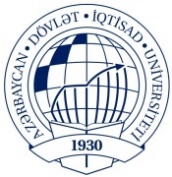 AZƏRBAYCAN  DÖVLƏT İQTİSAD UNİVERSİTETİBEYNƏLXALQ İQTİSADİYYAT MƏKTƏBİBEYNƏLXALQ İQTİSADİYYAT (İNGİLİS DİLLİ) KAFEDRASI